Министерство образования Республики Тыва____________________________________________________________(наименование ПОО РТ)Мой ДНЕВНИК по проекту  #ВМЕСТЕ  В  ЛЕТО! #TOGETHER  IN  THE  SUMMER!#ЧАЙГЫ  ДЫШТАНЫЛГАЖЕ  КАДЫ!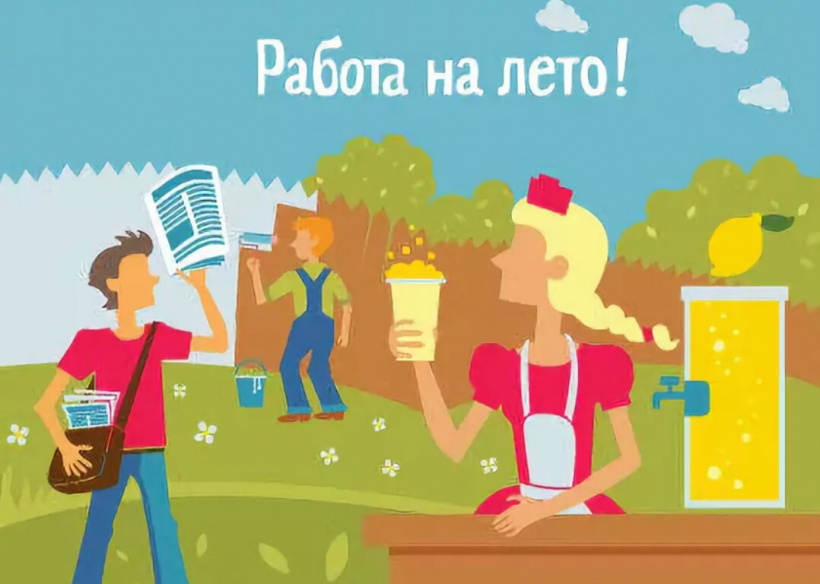 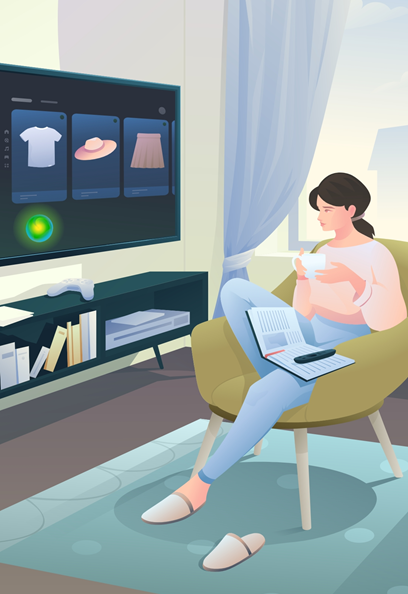 2022 г.Данные студента Фамилия_______________________________Имя___________________________Отчество______________________________________Дата рождения ___________________Домашний адрес ______________________________________________________________________________________________________________________________________________Состав семьи ____________________________________________________________________________________________________________________________________________________________________________________________________________________Номер телефона ________________________     6. Отношение к учёбе (отразить склонности учения)____________________________________________________________________________________________________________________________________________________________________________________________________________________________________________________________________________________________7. Отношение к труду _____________________________________________________________________________________________________________________________________________________________________________________________________________________8. Отношение к общественным поручениям _____________________________________________________________________________________________________________________________________________________________________________________________________________________9. Мои близкие друзья и взрослые ____________________________________________________________________________________________________________________________________________________________________________________________________________________10. Место проведения летних каникулиюнь____________________________________________________________________июль____________________________________________________________________август ___________________________________________________________________Контактная информация:Телефон доверия: 88002000122Единая спасательная служба: 122ФИО и контактные данные куратора группы/классного руководителя/мастера производственного обучения__________________________________________________________________________________________________________________________________________________________________________________________________________________________________________________________ДатаМероприятиеКраткое описание проделанной работы Отметка о выполнении (результат проделанной работы, впечатления, полученные знания) Июнь Июнь Июнь Июнь с 1 по 30 июняс 1 по 30 июняс 1 по 20 июня 1 июня 10 июня с 11 и 30 июня22 июняс 20 по 25 июняИюльИюльИюльИюльс 01 по 10 июляс 01 по 10 июля11 июляс 11по 17июля15 июляс 18 по 24 июляс 25 по 29 июляиюльАвгустАвгустАвгустАвгустс 01 по 07 августас 08 по 14 августа с 08 по 14 августас 15 по 21 августас 22 по 28 августа 29-31.08Подготовка к новому учебному годуПодготовка к новому учебному годуПодготовка к новому учебному годуИтоги за лето 2022:Итоги за лето 2022:Итоги за лето 2022: